Об утверждении Положения о межведомственной комиссии по признанию помещения жилым помещением, жилого помещения непригодным для проживания и многоквартирного дома аварийным и подлежащим сносу или реконструкции, находящихся на территории Малобикшихского сельского поселения Канашского районаВ соответствии с постановлением Правительства Российской Федерации от 28 января 2006 г. N 47 "Об утверждении Положения о признании помещения жилым помещением, жилого помещения непригодным для проживания и многоквартирного дома аварийным и подлежащим сносу или реконструкции", протестом Канашской межрайонной прокуратуры Чувашской Республики от 12.02.2020 № 03-01,  Администрация Малобикшихского сельского поселения Канашского района Чувашской Республики    п о с т а н о в л я е т:1. Утвердить прилагаемое Положение о межведомственной комиссии по признанию помещения жилым помещением, жилого помещения непригодным для проживания и многоквартирного дома аварийным и подлежащим сносу или реконструкции, находящихся на территории Малобикшихского сельского поселения Канашского района.2. Настоящее постановление вступает в силу после его официального опубликования.Глава сельского поселения                                                                                            Н.А. Петрова   Утверждено
 постановлением администрации
Малобикшихского сельского поселения Канашского района Чувашской Республики
от  05.06.2020 г. № 50Положение о межведомственной комиссии по признанию помещения жилым помещением, жилого помещения непригодным для проживания и многоквартирного дома аварийным и подлежащим сносу или реконструкции, находящихся на территории Малобикшихского сельского поселения Канашского районаI. Общие положения1.1. Положение о межведомственной комиссии по признанию помещения жилым помещением, жилого помещения непригодным для проживания и многоквартирного дома аварийным и подлежащим сносу или реконструкции, находящихся на территории Малобикшихского сельского поселения Канашского района (далее - Положение), определяет функции, задачи и организацию работы указанной комиссии.1.2. Межведомственная комиссия по признанию помещения жилым помещением, жилого помещения непригодным для проживания и многоквартирного дома аварийным и подлежащим сносу (далее - Комиссия) образована в целях оценки жилых помещений жилищного фонда Российской Федерации, многоквартирных домов, находящихся в федеральной собственности, муниципального жилищного фонда и частного жилищного фонда, находящихся на территории Малобикшихского сельского поселения Канашского района, на соответствие требованиям, предъявляемым к жилым помещениям, за исключением случаев необходимости оценки и обследования помещения в целях признания жилого помещения пригодным (непригодным) для проживания граждан, а также многоквартирного дома аварийным и подлежащим сносу или реконструкции в течение 5 лет со дня выдачи разрешения о вводе многоквартирного дома в эксплуатацию.1.3. Комиссия в своей деятельности руководствуется Конституцией Российской Федерации, федеральными законами и иными нормативными правовыми актами Российской Федерации, постановлением Правительства Российской Федерации от 28.01.2006 N 47 "Об утверждении Положения о признании помещения жилым помещением, жилого помещения непригодным для проживания и многоквартирного дома аварийным и подлежащим сносу или реконструкции" (далее - постановление Правительства РФ N 47), Конституцией Чувашской Республики, законами и иными нормативными правовыми актами Чувашской Республики, постановлениями и распоряжениями администрации Малобикшихского сельского поселения Канашского района, а также настоящим Положением.1.4. Заключение комиссии может быть обжаловано заинтересованными лицами в судебном порядке.1.5. Действие Положения не распространяется на жилые помещения, расположенные в объектах капитального строительства, ввод в эксплуатацию которых и постановка на государственный учет не осуществлены в соответствии с Градостроительным кодексом Российской Федерации.1.6. Состав Комиссии утверждается распоряжением администрации Малобикшихского сельского поселения Канашского района.                                                            II. Основные задачи Комиссии2.1. Рассмотрение вопросов о признании помещения соответствующим (не соответствующим) требованиям, предъявляемым к жилому помещению, жилого помещения непригодным для проживания и многоквартирного дома аварийным и подлежащим сносу.            2.2. Контроль за исполнением решений Комиссии.III. Полномочия Комиссии3.1. Взаимодействует с федеральными органами государственной власти, органами государственной власти Чувашской Республики, организациями, учреждениями, предприятиями по вопросам, относящимся к компетенции Комиссии.3.2. Запрашивает необходимую информацию по вопросам, относящимся к компетенции Комиссии, в том числе:а) сведения из Единого государственного реестра прав на недвижимое имущество и сделок с ним о правах на жилое помещение;б) технический паспорт жилого помещения, а для нежилых помещений - технический план;в) заключения (акты) соответствующих органов государственного надзора (контроля) в случае, если представление указанных документов признано необходимым для принятия решения о признании жилого помещения соответствующим (не соответствующим) установленным в постановлении Правительства РФ N 47 требованиям.3.3. Комиссия вправе запрашивать документы, указанные в пункте 3.2 настоящего Положения, в органах жилищного надзора, государственного контроля и надзора в сферах санитарно-эпидемиологической, пожарной, промышленной, экологической и иной безопасности, защиты прав потребителей и благополучия человека.3.4. Рассматривает вопросы и принимает решения:3.4.1. О соответствии помещения требованиям, предъявляемым к жилому помещению, и его пригодности для проживания.3.4.2. О выявлении оснований для признания помещения подлежащим капитальному ремонту, реконструкции или перепланировке с целью приведения утраченных в процессе эксплуатации характеристик жилого помещения в соответствие с установленными в постановлении Правительства РФ N 47 требованиями.3.4.3. О выявлении оснований для признания помещения непригодным для проживания.3.4.4. О выявлении оснований для признания многоквартирного дома аварийным и подлежащим реконструкции.3.4.5. О выявлении оснований для признания многоквартирного дома аварийным и подлежащим сносу.3.4.6. Об отсутствии оснований для признания многоквартирного дома аварийным и подлежащим сносу или реконструкции.3.5. Назначает дополнительные обследования и испытания в ходе работы комиссии.IV. Организация работы Комиссии4.1. Вопросы о признании помещения соответствующим (не соответствующим) требованиям, предъявляемым к жилому помещению, жилого помещения непригодным для проживания и многоквартирного дома аварийным и подлежащим сносу рассматриваются Комиссией в 30-дневный срок с даты регистрации на основании:а) заявления собственника (уполномоченного представителя собственника) помещения;б) заявления правообладателя или нанимателя;в) заявления федерального органа исполнительной власти, осуществляющего полномочия собственника в отношении оцениваемого имущества;г) заявления и заключения органа, уполномоченного на проведение государственного контроля и надзора, по вопросам, отнесенным к его компетенции;д) заключения экспертизы жилого помещения, проведенной в соответствии с постановлением Правительства Российской Федерации от 21 августа 2019 г. N 1082 "Об утверждении Правил проведения экспертизы жилого помещения, которому причинен ущерб, подлежащий возмещению в рамках программы организации возмещения ущерба, причиненного расположенным на территориях субъектов Российской Федерации жилым помещениям граждан, с использованием механизма добровольного страхования, методики определения размера ущерба, подлежащего возмещению в рамках программы организации возмещения ущерба, причиненного расположенным на территориях субъектов Российской Федерации жилым помещениям граждан, с использованием механизма добровольного страхования за счет страхового возмещения и помощи, предоставляемой за счет средств бюджетов бюджетной системы Российской Федерации, и о внесении изменений в Положение о признании помещения жилым помещением, жилого помещения непригодным для проживания, многоквартирного дома аварийным и подлежащим сносу или реконструкции, садового дома жилым домом и жилого дома садовым домом".4.2. Для рассмотрения вопроса о признании жилых помещений пригодными (непригодными) для проживания и многоквартирных домов аварийными и подлежащими сносу или реконструкции заявителем в Комиссию представляются следующие документы:4.2.1. Заявление о признании:а) помещения соответствующим (не соответствующим) требованиям, предъявляемым к жилому помещению, и его пригодности для проживания;б) многоквартирного дома аварийным и подлежащим сносу или реконструкции.4.2.2. Копии правоустанавливающих документов на жилое помещение, право на которое не зарегистрировано в Едином государственном реестре прав на недвижимое имущество и сделок с ним.4.2.3. Для признания нежилого помещения в дальнейшем жилым помещением - проект реконструкции нежилого помещения.4.2.4. Для принятия решения о признании жилого помещения соответствующим (не соответствующим) установленным требованиям - заключение проектно-изыскательской организации по результатам обследования элементов ограждающих и несущих конструкций жилого помещения (если предоставление такого заключения является необходимым для принятия решения о признании жилого помещения соответствующим (не соответствующим) установленным требованиям.4.2.5. Для признания многоквартирного дома аварийным и подлежащим сносу или реконструкции - заключение специализированной организации, проводившей обследование жилого дома.4.2.6. Заявления, письма, жалобы граждан на неудовлетворительные условия проживания (по усмотрению заявителя).4.2.7. В случае если заявителем выступает орган, уполномоченный на проведение государственного контроля и надзора, в Комиссию представляется заключение этого органа, после рассмотрения которого Комиссия предлагает собственнику помещения представить документы, указанные в пунктах 4.2.1 - 4.2.6.4.2.8. Собственник жилого помещения (уполномоченное им лицо) привлекается к работе в Комиссии с правом совещательного голоса и подлежит уведомлению о времени и месте заседания Комиссии в письменной форме не менее чем за три дня до дня заседания Комиссии. Уведомление направляется по адресу, указанному в заявлении.4.3. Комиссия рассматривает поступившее заявление, или заключение органа государственного надзора (контроля), или заключение экспертизы жилого помещения, предусмотренное подпунктом "д" пункта 4.1 настоящего Положения, в течение 30 дней с даты регистрации и принимает решение (в виде заключения), указанное в пункте 3.4 настоящего Положения, либо решение о проведении дополнительного обследования оцениваемого помещения.4.4. Комиссия возвращает без рассмотрения заявление и соответствующие документы в течение 15 дней со дня истечения срока, предусмотренного пунктом 4.3, в случае непредставления заявителем документов, предусмотренных пунктами 4.2.1 - 4.2.5, и невозможности их истребования на основании межведомственных запросов с использованием единой системы межведомственного электронного взаимодействия и подключаемых к ней региональных систем межведомственного электронного взаимодействия.4.5. Деятельностью Комиссии руководит председатель Комиссии, который:а) осуществляет общее руководство работой Комиссии;б) определяет дату и время проведения заседания Комиссии;в) дает поручения членам Комиссии, связанные с ее деятельностью;г) председательствует на заседаниях Комиссии.В случае временного отсутствия председателя Комиссии обязанности председателя осуществляет заместитель председателя Комиссии.4.6. Заместитель председателя Комиссии:4.6.1. Формирует повестку дня заседания Комиссии по согласованию с председателем Комиссии.4.6.2. Осуществляет контроль за подготовкой и исполнением принятых Комиссией решений.4.6.3. Готовит планы работы Комиссии и контролирует их исполнение.4.7. Секретарь Комиссии:4.7.1. Информирует членов Комиссии о дате, времени и повестке дня заседания Комиссии.4.7.2. Уведомляет собственника (уполномоченное им лицо) о времени и месте заседания Комиссии.4.7.3. Готовит материалы на рассмотрение Комиссии.4.7.4. Ведет протокол заседания Комиссии.4.7.5. Оформляет акт обследования и заключение Комиссии.4.7.6. Обеспечивает учет и хранение документов, в том числе протоколов заседаний Комиссии.4.7.7. Направляет заключение Комиссии в администрацию Малобикшихского сельского поселения Канашского района для принятия решения и издания постановления администрации Малобикшихского сельского поселения Канашского района с указанием о дальнейшем использовании помещения, сроках отселения физических и юридических лиц в случае признания дома аварийным и подлежащим сносу или реконструкции или о признании необходимости проведения ремонтно-восстановительных работ.4.7.8. Обеспечивает исполнение пунктов 4.14, 4.15 настоящего Положения.4.8. Заседание Комиссии является правомочным, если в нем принимает участие не менее двух третей ее членов.4.9. Решения Комиссии принимаются открытым голосованием. Решение считается принятым, если за него проголосовало большинство членов Комиссии, присутствующих на заседании. В случае равенства голосов голос председателя Комиссии является решающим.4.10. Решения Комиссии, указанные в пунктах 3.4.1 - 3.4.6 настоящего Положения, оформляются заключением. В случае обследования помещения Комиссия составляет акт обследования помещения.4.11. Решение о назначении дополнительного обследования и (или) испытания, предусмотренное пунктом 3.5 настоящего Положения, оформляется протоколом заседания Комиссии.4.12. Заключение и акт обследования составляются в трех экземплярах, которые подписываются членами Комиссии.Члены Комиссии, имеющие особое мнение, выражают его в письменной форме отдельным документом, который является неотъемлемой частью заключения и акта.4.13. Протокол заседания Комиссии подписывается председателем Комиссии. В случае временного отсутствия председателя Комиссии протокол подписывается заместителем председателя Комиссии.4.14. Комиссия в 5-дневный срок со дня принятия администрацией Малобикшихского сельского поселения Канашского района постановления с указанием о дальнейшем использовании помещения и сроках отселения физических и юридических лиц в случае признания дома аварийным и подлежащим сносу или реконструкции или о признании необходимости проведения ремонтно-восстановительных работ направляет в письменной или электронной форме по 1 экземпляру заверенной копии постановления и заключения Комиссии заявителю, а также в случае признания жилого помещения непригодным для проживания и многоквартирного дома аварийным и подлежащим сносу или реконструкции - в орган государственного жилищного надзора (муниципального жилищного контроля).4.15. В случае выявления оснований для признания жилого помещения непригодным для проживания вследствие наличия вредного воздействия факторов среды обитания, представляющих особую опасность для жизни и здоровья человека, либо представляющих угрозу разрушения здания по причине его аварийного состояния или по основаниям, предусмотренным пунктом 36 постановления Правительства Российской Федерации от 28 января 2006 г. N 47 "Об утверждении положения о признании помещения жилым помещением, жилого помещения непригодным для проживания и многоквартирного дома аварийным и подлежащим сносу или реконструкции", решение, предусмотренное пунктами 3.4.1 - 3.4.6 настоящего Положения, направляется в соответствующий федеральный орган исполнительной власти, орган исполнительной власти субъекта Российской Федерации, орган местного самоуправления, собственнику жилья и заявителю не позднее рабочего дня, следующего за днем оформления решения.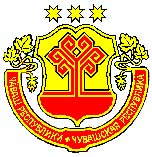 